Eisenhüttenstadt, den 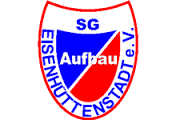 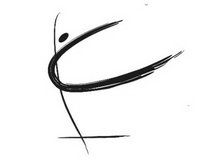 